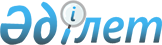 Қазақстан Республикасы Үкіметінің 1999 жылғы 17 маусымдағы N 796 қаулысына өзгеріс енгізу туралыҚазақстан Республикасы Үкіметінің Қаулысы 2000 жылғы 28 маусым N 967

      Қазақстан Республикасының Үкіметі қаулы етеді: 

      1. "Ақмола облысы орталығының қоныс аударуына байланысты босайтын ғимараттар мен қызметтік үй-жайларды бөлу туралы" Қазақстан Республикасы Үкіметінің 1999 жылғы 17 маусымдағы N 796  P990796_  қаулысына мынадай өзгеріс енгізілсін:     көрсетілген қаулыға қосымшада:     реттік нөмірі 25-жолдың 4-бағанындағы "Табиғи ресурстар және қоршаған ортаны қорғау министрлігі" деген сөздер "Қаржы министрлігі" деген сөздермен ауыстырылсын.     2. Осы қаулы қол қойылған күнінен бастап күшіне енеді.     Қазақстан Республикасының        Премьер-МинистріОқығандар:     Багарова Ж.А.     Орынбекова Д.Қ.
					© 2012. Қазақстан Республикасы Әділет министрлігінің «Қазақстан Республикасының Заңнама және құқықтық ақпарат институты» ШЖҚ РМК
				